উপজেলা সমবায় কার্যালয়,নন্দীগ্রাম,বগুড়া এর  ২০২০-২০২১ অর্থ বছরের বাজেট বাস্তবায়ন ৩০/০৬/২১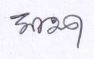 ( মোছাঃ সাবিহা আফরুজ )উপজেলা সমবায় অফিসারনন্দীগ্রাম,বগুড়া।অর্থনৈতিক কোডখাতের নাম২০২০-২০২১ অর্থ বছরে বরাদ্দকৃত বাজেটপ্রকৃত ব্যয়সমর্পনকৃত অর্থ/অব্যায়িত অর্থ ফেরতমন্তব্য৩২১১১৩বিদ্যুৎ ৮০০০/-৫১৭৮/-২৮২২/--৩২১১১১৭ইন্টারনেট/ফ্যাক্স/টেলেক্স১২০০০/-১২০০০/---৩২১১১১৯ডাক টিকিট৬০০/--৬০০/--৩২১১১২০টেলিফোন ব্যয়৮০০০/-৪০৬৩/-৩৯৩৭/--৩২৩১৩০১প্রশিক্ষণ৬০০০০/-৬০০০০/---৩২৪৩১০১পেট্রোল ওয়েল ও লুব্রিকেন্ট২৪০০০/-২৪০০০/---৩২৪৪১০১কর্মকর্তা৫০০০০/-৪৪৬৪০/-৫৩৬০/--৩২৪৪১০১কর্মচারী৮৫০০০/-৭৫৪২০/-৯৫৮০/--৩২৫৫১০১কম্পিউটার সামগ্রী (টোনার)৮০০০/-৮০০০/---৩২৫৫১০৫অন্যান্য মনিহরি২৫০০০/-২৫০০০/---৩২৫৮১০২আসবাব পত্র মেরামত৫০০০/-৫০০০/---৩২৫৫১০৩কম্পিউটার মেরামত৫০০০/-৫০০০/---৪১১২২০২কম্পিউটার ও আনুঃ ক্রয়৬৫০০০/-৬৫০০০/---৪১১২৩১০অফিস সরঞ্জামাদি ক্রয়৪০০০০/-৪০০০০/---৩২৫৭১০৫উদ্ভাবন৯০০০/-৯০০০/---৩২৫৬১০৬পোষাক৭০০০/-৭০০০/---সর্বমোট=৪,১১,৬০০/-৩,৮৯,৩০১/-২২,২৯৯/--